IDENTITAS DIRI PENULISNama   : Angga Wijaya Holman Fasa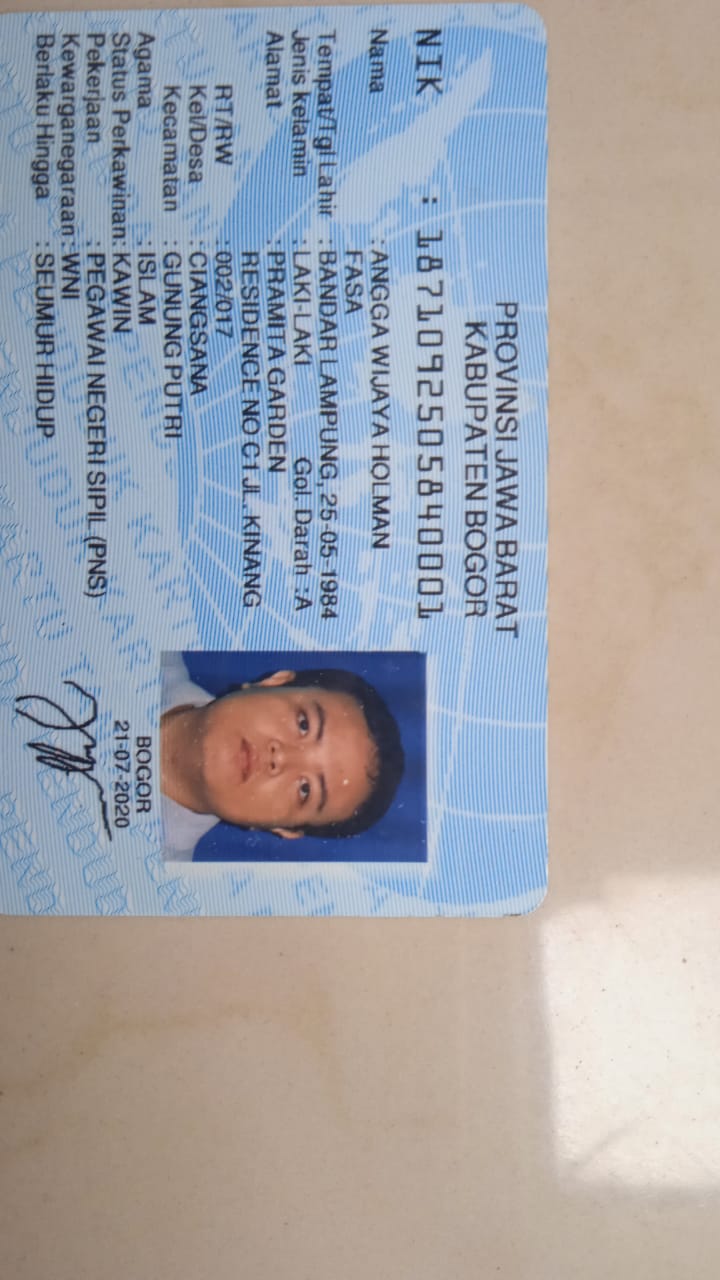 Alamat	: Pramita Garden Residence C1, Ciangsana, Gunung Putri 16968No. HP  : 082260433927